Частное  образовательное учреждение дополнительного       профессионального образования«УЧЕБНЫЙ ЦЕНТРИсх. № 7-уц  от 17.09.2020                                         Данное письмо является основанием для оплаты, ст. 437 ГК РФУчебно-методический центр № 635 (УМЦ № 635)Уважаемые коллеги, приглашаем Вас на спецкурс (40 час)с 5 по 20 октября  2020 г                     « 2020г: особенности налогового и бухгалтерского учета»г. Новосибирск ул. Депутатская, 46, 2-й подъезд , 5 этаж ,  оф. 2051Форма: очно/заочная (дистанционная)*В  программу  могут быть изменения, направленные на её актуализацию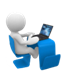 Слушателям выдается удостоверение о повышении квалификации и  сертификат ИПБ (40ч), методический материалСтоимость  11000 руб., НДС нет. Для постоянных клиентов -10000 руб. НДС нет.Стоимость одного дня занятия: 3500 руб. НДС нет.  Реквизиты для оплаты: ЧОУ ДПО  «УЦ «Актив С» ИНН 5407263130 КПП 540601001 Р/с  40703810000400001947 Филиал «Центральный» Банка ВТБ (ПАО) в г. Москве , БИК 044525411  , к/сч   30101810145250000411Назначение платежа: Оплата  за  консультационные услуги согласно письма  № 7-уц от 17.09.2020. НДС  нет.   ДОПОЛНИТЕЛЬНЫЕ ВОПРОСЫ И ОБЯЗАТЕЛЬНАЯ РЕГИСТРАЦИЯ ПО ТЕЛЕФОНАМ:8-913-914-45-45,  8-961-846-77-15  Е-mail: manager@aktiv-c.ru,    сайт: WWW.AKTIV-C.RUТема2 занятияДистанционно(в любое удобное время для слушателя)Профессиональные секреты работы в конфигурации «Зарплата и управление персоналом, ред. 3.1»1. Переход на редакцию 1С:Зарплата и управление персоналом 3.1Нюансы  переноса данных предприятия  из предыдущей редакции  программы: контрольные точки или на что обязательно  следует обратить внимание.2. Особенности работы в конфигурации Зарплата и управление персоналом, ред. 3.1 .Обзор основных изменений в работе.Профессиональные секреты: что надо знать и делать, чтобы программа работала корректно.Лектор: Спирина Н.П. – специалист-практик, сертифицированный специалист 1С1 занятие Дистанционно(в любое удобное время для слушателя)Кризис и кадры: поиск баланса интересов работодателя и работника в новых условиях. Изменения  в работе из-за коронавируса.Учет  сведений о трудовой деятельности сотрудников в электронном видеЛектор: Русецкая О.В.1 занятие Дистанционно(в любое удобное время для слушателя ПБУ 18 «Учет налога на прибыль»Суть изменений в ПБУ 18/02 (Приказ Минфина России от 20.11.2018 № 236н, обязателен к применению с 01.01.2020):Новый подход к определению временных разниц.Расход по налогу на прибыль вместо условного расхода, его структура.Постоянные разницы как элемент числовой увязки прибыли с налогомПоследовательность учётных процедур при применении балансового методаПошаговый алгоритм расчета отложенных налогов и  формирования показателей по налогу на прибыльПорядок отражения текущего и отложенного налога на бухгалтерских счетах Заполнение Отчета о финансовых результатах : разбираемся на примерах.Лектор: Самарина И.М.16 октября Очно+ вебинар (будет и запись вебинара)С 15 до 19  часовНДСОбзор изменений законодательства по НДС 2020гг:  комментарии МФ и ФНС по порядку их применения.Разъяснения Минфина РФ, ФНС РФ по сложным вопросам исчисления НДС Судебная практика.  Налог на имущество : методологические изменения с 01.01.2020г.в гл 30 НК РФ. Расширение субъектного состава н/плательщиков и объектов н/обложения.  Официальные разъяснения. Особенности регионального законодательства. Судебная практика.Лектор: Самарина И.М.20 октября Очно+ вебинар (будет и запись вебинара)С 15 до 19  часовМеры господдержки бизнеса в связи с коронавирусной инфекцией: особенности  бухгалтерского и налогового учетаБухгалтерский учет:Изменения 2020г : комментарии к законодательным актам и разъясняющим документам Минфина России ПБУ 22/2010, ПБУ1/2008,  Исправление ошибок в отчетности в свете изменений в Закон о бухучете и ПБУ 22/2010, особенности представления исправленной отчетности в ГИР БО. Новые сроки хранения документов с 18 февраля 2020г. – что  учесть в работе.        -  ФСБУ 5/2019 «Запасы» : новый порядок с 2021г. Обзор изменений.Лектор: Самарина И.М.